Познавательная игра-викторина «Растения - наши друзья»В дни осенних каникул на станции юннатов проходила познавательная игра -  «Растения -  наши друзья». В игре приняли участие дети детских объединений «Юный растениевод», «Юный садовод», «Юный  лесовод». В воздухе веяло азартом. Все хотели победить.	Игра-викторина  посвящена растениям. Всем ребятам, которые пришли поиграть очень понравилось. Первые два задания были посвящены самым необычным растениям на планете Земля. Ребятам было предложено сделать соответствие картинки с растением и номером.  В третьем задании, которое очень понравилось детям, необходимо было отгадать мультфильм по кадру из мультфильма. В остальных заданиях дети отвечали на вопросы. 	Практически со всеми заданиями ребята справились.	За все правильные ответы ребята получали по 2 балла. В итоге были победители и  призёры. 	По окончании игры-викторины ребята пожелали, чтобы в дальнейшем как можно больше проводилось таких викторин. Руководитель Д/О «Юный растениевод» Чебыкина Галина Александровна.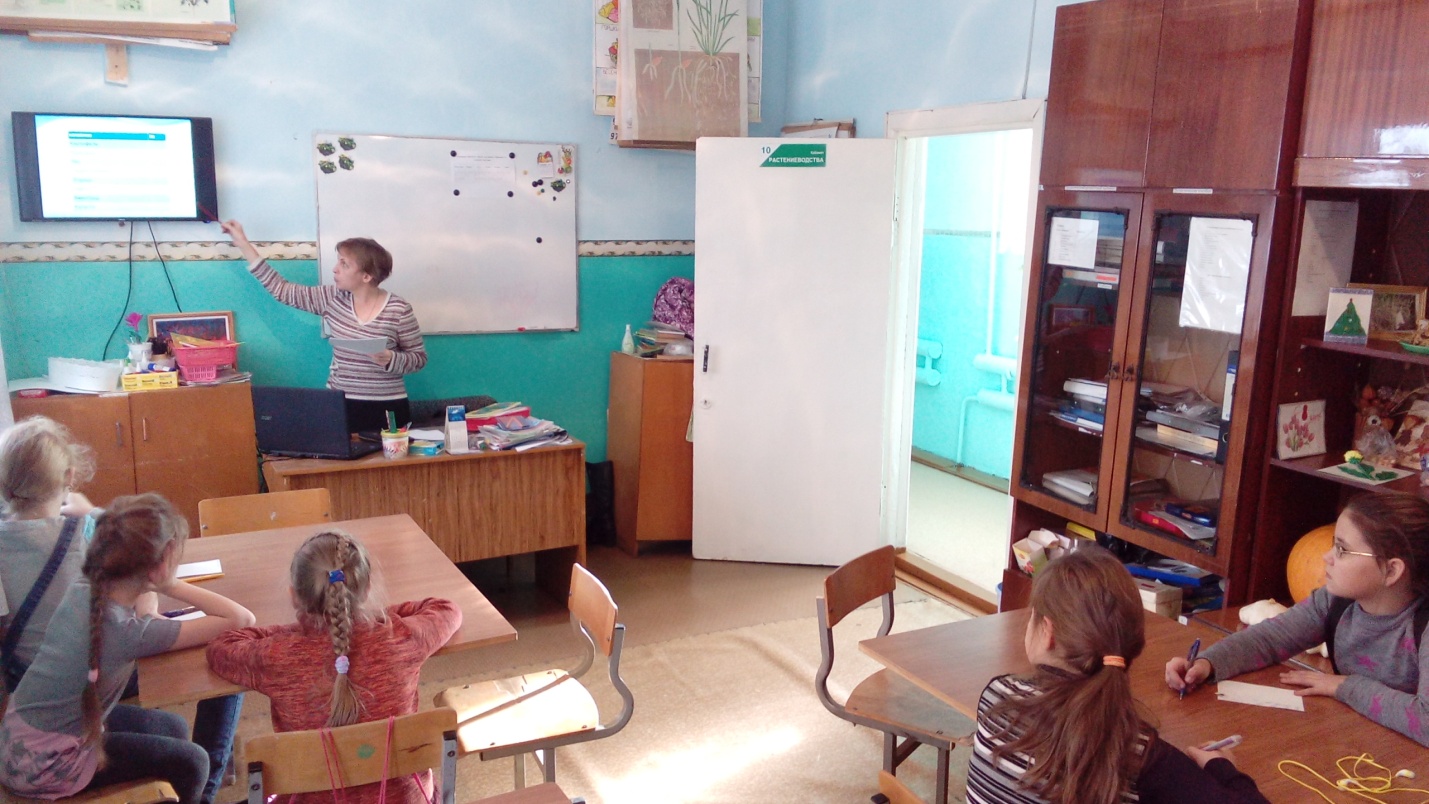 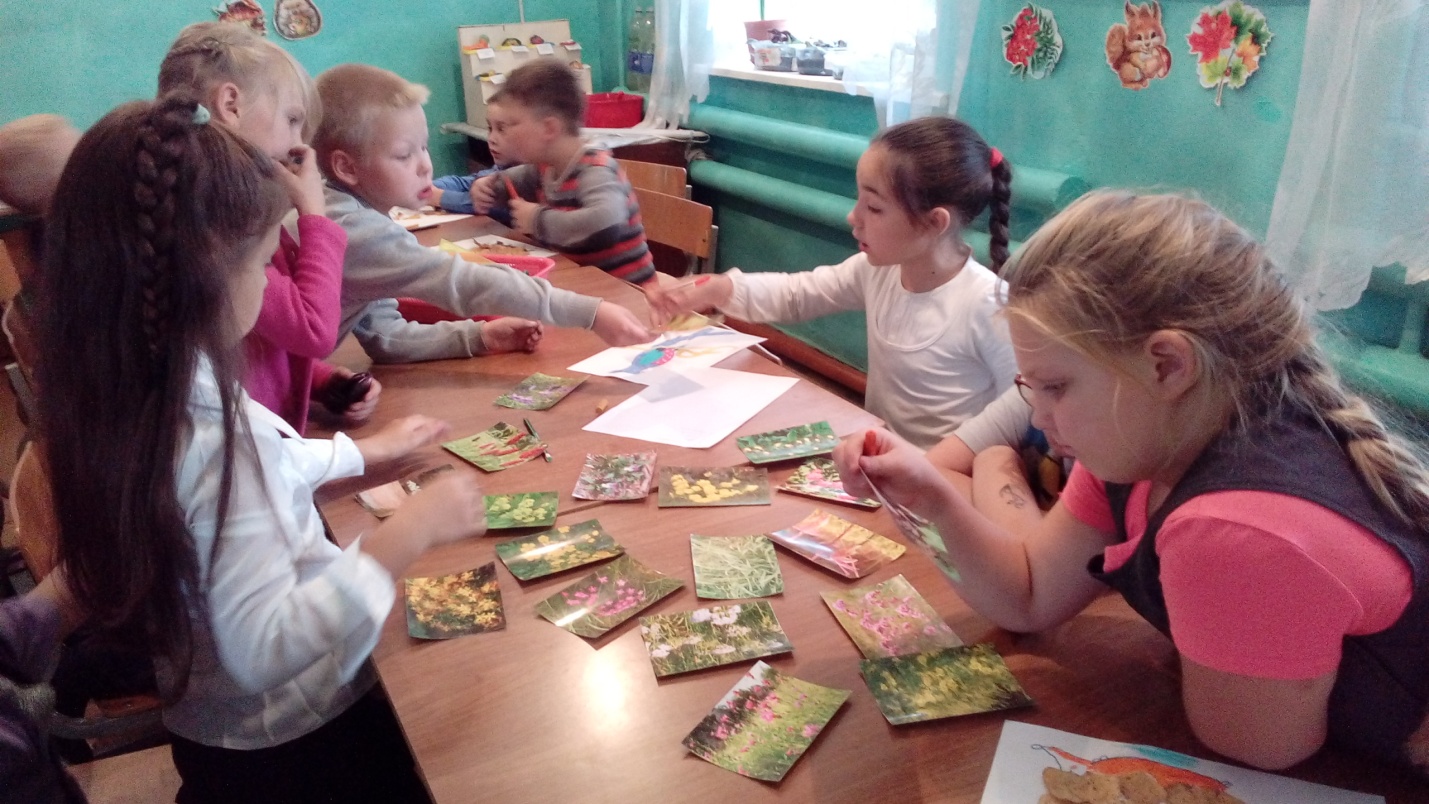 